دانشگاه بنیانگروه مهندسي عمران معاونت پژوهشيدانشگاه بنیانگروه مهندسي عمران معاونت پژوهشيدانشگاه بنیانگروه مهندسي عمران معاونت پژوهشيدانشگاه بنیانگروه مهندسي عمران معاونت پژوهشيدانشگاه بنیانگروه مهندسي عمران معاونت پژوهشيدانشگاه بنیانگروه مهندسي عمران معاونت پژوهشي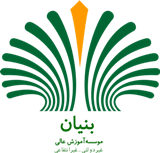 اطلاعات دانشجونام و نام‌خانوادگي دانشجو: .......................................... شماره دانشجوئي: ..........................................مقطع تحصيلي: ...................................   گرايش: ..........................................عنوان رساله / پايان‌نامه: ..............................................................................................................................................................نام استاد (اساتيد) راهنما: ..............................................................................................................................................................نام استاد (اساتيد) مشاور: ..............................................................................................................................................................نام و نام‌خانوادگي دانشجو: .......................................... شماره دانشجوئي: ..........................................مقطع تحصيلي: ...................................   گرايش: ..........................................عنوان رساله / پايان‌نامه: ..............................................................................................................................................................نام استاد (اساتيد) راهنما: ..............................................................................................................................................................نام استاد (اساتيد) مشاور: ..............................................................................................................................................................نام و نام‌خانوادگي دانشجو: .......................................... شماره دانشجوئي: ..........................................مقطع تحصيلي: ...................................   گرايش: ..........................................عنوان رساله / پايان‌نامه: ..............................................................................................................................................................نام استاد (اساتيد) راهنما: ..............................................................................................................................................................نام استاد (اساتيد) مشاور: ..............................................................................................................................................................نام و نام‌خانوادگي دانشجو: .......................................... شماره دانشجوئي: ..........................................مقطع تحصيلي: ...................................   گرايش: ..........................................عنوان رساله / پايان‌نامه: ..............................................................................................................................................................نام استاد (اساتيد) راهنما: ..............................................................................................................................................................نام استاد (اساتيد) مشاور: ..............................................................................................................................................................نام و نام‌خانوادگي دانشجو: .......................................... شماره دانشجوئي: ..........................................مقطع تحصيلي: ...................................   گرايش: ..........................................عنوان رساله / پايان‌نامه: ..............................................................................................................................................................نام استاد (اساتيد) راهنما: ..............................................................................................................................................................نام استاد (اساتيد) مشاور: ..............................................................................................................................................................نام و نام‌خانوادگي دانشجو: .......................................... شماره دانشجوئي: ..........................................مقطع تحصيلي: ...................................   گرايش: ..........................................عنوان رساله / پايان‌نامه: ..............................................................................................................................................................نام استاد (اساتيد) راهنما: ..............................................................................................................................................................نام استاد (اساتيد) مشاور: ..............................................................................................................................................................نام و نام‌خانوادگي دانشجو: .......................................... شماره دانشجوئي: ..........................................مقطع تحصيلي: ...................................   گرايش: ..........................................عنوان رساله / پايان‌نامه: ..............................................................................................................................................................نام استاد (اساتيد) راهنما: ..............................................................................................................................................................نام استاد (اساتيد) مشاور: ..............................................................................................................................................................اطلاعات پژوهشنام و نام‌خانوادگي كارشناس پژوهش: ..........................................تاريخ دريافت رساله / پايان‌نامه براي ارزيابي اوليه: ..........................................تاريخ اعلام نظر كارشناسي: ..........................................نام و نام‌خانوادگي كارشناس پژوهش: ..........................................تاريخ دريافت رساله / پايان‌نامه براي ارزيابي اوليه: ..........................................تاريخ اعلام نظر كارشناسي: ..........................................نام و نام‌خانوادگي كارشناس پژوهش: ..........................................تاريخ دريافت رساله / پايان‌نامه براي ارزيابي اوليه: ..........................................تاريخ اعلام نظر كارشناسي: ..........................................نام و نام‌خانوادگي كارشناس پژوهش: ..........................................تاريخ دريافت رساله / پايان‌نامه براي ارزيابي اوليه: ..........................................تاريخ اعلام نظر كارشناسي: ..........................................نام و نام‌خانوادگي كارشناس پژوهش: ..........................................تاريخ دريافت رساله / پايان‌نامه براي ارزيابي اوليه: ..........................................تاريخ اعلام نظر كارشناسي: ..........................................نام و نام‌خانوادگي كارشناس پژوهش: ..........................................تاريخ دريافت رساله / پايان‌نامه براي ارزيابي اوليه: ..........................................تاريخ اعلام نظر كارشناسي: ..........................................نام و نام‌خانوادگي كارشناس پژوهش: ..........................................تاريخ دريافت رساله / پايان‌نامه براي ارزيابي اوليه: ..........................................تاريخ اعلام نظر كارشناسي: ..........................................رساله/پايان‌نامه از اين نظر:  مورد تائيد استنياز به اصلاحات داردرساله/پايان‌نامه از اين نظر:  مورد تائيد استنياز به اصلاحات دارد نياز به اصلاحات دارد نياز به اصلاحات دارد نياز به اصلاحات دارد نياز به اصلاحات دارد نياز به اصلاحات داردنياز به اصلاحات دارد مورد تائيد است مورد تائيد است مورد تائيد است مورد تائيد است مورد تائيد استمورد تائيد است1- صفحه عنوان رساله / پايان‌نامه2- ترتيب صفحات بدون شماره ابتدائي 3- ترتيب فصول و شماره‌گذاري‌ها 4- فهرست مراجع 5- ترتيب صفحات بدون شماره انتهايي 6- صفحه عنوان انگلیسی رساله/پايان‌نامه خلاصه نكات كيفيخلاصه نكات كيفيجزئيات نظرات پژوهشيرساله/پايان‌نامه از اين نظر:  مورد تائيد استنياز به اصلاحات داردرساله/پايان‌نامه از اين نظر:  مورد تائيد استنياز به اصلاحات دارد1- رساله / پايان‌نامه در ... فصل تهيه شده‌است.2- موارد فوق در تمام فصول / برخي از فصول بدون ايراد است.3- فصول .............. نياز به بازنگري / اصلاح در نگارش دارد.4- فصول ............ داراي نقص نگارشي است.5- كيفيت شكل‌ها مناسب  نامناسب است.6- كيفيت جداول مناسب  نامناسب است7- كيفيت روابط ارائه‌شده مناسب  نامناسب است1- رساله / پايان‌نامه در ... فصل تهيه شده‌است.2- موارد فوق در تمام فصول / برخي از فصول بدون ايراد است.3- فصول .............. نياز به بازنگري / اصلاح در نگارش دارد.4- فصول ............ داراي نقص نگارشي است.5- كيفيت شكل‌ها مناسب  نامناسب است.6- كيفيت جداول مناسب  نامناسب است7- كيفيت روابط ارائه‌شده مناسب  نامناسب است1- رساله / پايان‌نامه در ... فصل تهيه شده‌است.2- موارد فوق در تمام فصول / برخي از فصول بدون ايراد است.3- فصول .............. نياز به بازنگري / اصلاح در نگارش دارد.4- فصول ............ داراي نقص نگارشي است.5- كيفيت شكل‌ها مناسب  نامناسب است.6- كيفيت جداول مناسب  نامناسب است7- كيفيت روابط ارائه‌شده مناسب  نامناسب استخلاصه مطالب نگارشي فصولخلاصه مطالب نگارشي فصولجزئيات نظرات پژوهشينظر كارشناس پژوهشيبا توجه به نظر استاد راهنما و چک ليست‌هاي پيوست، پايان‌نامه/رساله مورد تائيد است و مي‌تواند براي دفاع/پيش دفاع اقدام شودپايان‌نامه/رساله نياز به اصلاحات دارد.امضاء كارشناس پژوهش.............................................................نظر كارشناس پژوهشيبا توجه به نظر استاد راهنما و چک ليست‌هاي پيوست، پايان‌نامه/رساله مورد تائيد است و مي‌تواند براي دفاع/پيش دفاع اقدام شودپايان‌نامه/رساله نياز به اصلاحات دارد.امضاء كارشناس پژوهش.............................................................نظر كارشناس پژوهشيبا توجه به نظر استاد راهنما و چک ليست‌هاي پيوست، پايان‌نامه/رساله مورد تائيد است و مي‌تواند براي دفاع/پيش دفاع اقدام شودپايان‌نامه/رساله نياز به اصلاحات دارد.امضاء كارشناس پژوهش.............................................................نظر كارشناس پژوهشيبا توجه به نظر استاد راهنما و چک ليست‌هاي پيوست، پايان‌نامه/رساله مورد تائيد است و مي‌تواند براي دفاع/پيش دفاع اقدام شودپايان‌نامه/رساله نياز به اصلاحات دارد.امضاء كارشناس پژوهش.............................................................نظر كارشناس پژوهشيبا توجه به نظر استاد راهنما و چک ليست‌هاي پيوست، پايان‌نامه/رساله مورد تائيد است و مي‌تواند براي دفاع/پيش دفاع اقدام شودپايان‌نامه/رساله نياز به اصلاحات دارد.امضاء كارشناس پژوهش.............................................................نظر كارشناس پژوهشيبا توجه به نظر استاد راهنما و چک ليست‌هاي پيوست، پايان‌نامه/رساله مورد تائيد است و مي‌تواند براي دفاع/پيش دفاع اقدام شودپايان‌نامه/رساله نياز به اصلاحات دارد.امضاء كارشناس پژوهش.............................................................نظر كارشناس پژوهشيبا توجه به نظر استاد راهنما و چک ليست‌هاي پيوست، پايان‌نامه/رساله مورد تائيد است و مي‌تواند براي دفاع/پيش دفاع اقدام شودپايان‌نامه/رساله نياز به اصلاحات دارد.امضاء كارشناس پژوهش.............................................................نظر كارشناس پژوهشيبا توجه به نظر استاد راهنما و چک ليست‌هاي پيوست، پايان‌نامه/رساله مورد تائيد است و مي‌تواند براي دفاع/پيش دفاع اقدام شودپايان‌نامه/رساله نياز به اصلاحات دارد.امضاء كارشناس پژوهش.............................................................